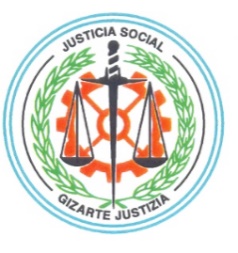 ILUSTRE COLEGIO OFICIAL DE GRADUADOS SOCIALES DE BIZKAIABIZKAIKO GRADUATU SOZIALEN ELKARGO OFIZIALABilbo, 2023ko ekainaren 1aLankide agurgarria:Gaur honako informazioa argitaratu da:Non: BAOnData: 2023.06.01 Gaia: Erabakia Lan eta Enplegu Saileko Lan eta Gizarte Segurantzako Bizkaiko Lurralde ordezkariarena. Honen bidez, ebazten da Galdakao Garbiketak, S.A.L. (Garbiketa-zerbitzua Galdakaoko udalerriko lokaletan) enpresaren Hitzarmen Kolektiboa erregistratu, gordailu egin eta argitaratzea (48102721012023 hitzarmen kodea).Lotura: https://www.bizkaia.eus/lehendakaritza/Bao_bob/2023/06/01/III-120_eus.pdf?hash=84ba7b1c661545b59da091ce44d3dbbbNon: BAOnData: 2023.06.01Gaia: Erabakia Lan eta Enplegu Saileko Lan eta Gizarte Segurantzako Bizkaiko Lurralde ordezkariarena. Honen bidez ebazten da Busturialdea Lea Artibai Bus, S.A. enpresaren Hitzarmen Kolektiboa erregistratu, gordailu egin eta argitaratzea (48101802012018 hitzarmen kodea).Lotura: https://www.bizkaia.eus/lehendakaritza/Bao_bob/2023/06/01/III-121_eus.pdf?hash=3f13932dcb7477ea2820ecc7e5c80a6fNon: EAOnData: 2023.06.01Nork: Ogasun eta Funtzio Publikoko MinisterioaGaia: Ebazpena, 2023ko maiatzaren 25ekoa, Zerga Administrazioko Estatu Agentziaren Dirubilketa Sailarena, 2023ko ekitaldiko ekonomia-jardueren gaineko zergaren ordainagiriak, kuota nazional eta probintzialei dagozkienak, borondatez ordaintzeko epea aldatzen duena eta kuota horiek ordaintzeko lekua ezartzen duena.Lotura: https://www.boe.es/boe/dias/2023/06/01/pdfs/BOE-A-2023-13021.pdfNon: EAOnData: 2023.06.01Gaia: 2022. urterako soldata-taulak behin betiko berrikusteko eta Iberia LAE, SA, Operadora, SU eta bidaiari-kabinako tripulatzaileen XVIII. Hitzarmen Kolektiboko 2023. urteko soldata-taulak eguneratzeko akordioaren akta.Lotura: https://www.boe.es/boe/dias/2023/06/01/pdfs/BOE-A-2023-13031.pdfNon: EAOnData: 2023.06.01Gaia: El Muebles Urbano, SLU enpresaren II. Hitzarmen Kolektiboaren 2023. urterako soldata-taulak.Lotura: https://www.boe.es/boe/dias/2023/06/01/pdfs/BOE-A-2023-13032.pdfNon: EAOnData: 2023.06.01Nork: Lan eta Gizarte Ekonomia MinisterioaGaia: Ebazpena, 2023ko maiatzaren 17koa, Enpleguko eta Gizarte Ekonomiako Estatu Idazkaritzarena, 2023ko apirilaren 11ko Ministro Kontseiluaren Erabakia argitaratzen duena. Erabaki horren bidez, 2023-2027 aldirako Gizarte Ekonomiaren Espainiako Estrategia onartzen da.Lotura: https://www.boe.es/boe/dias/2023/06/01/pdfs/BOE-A-2023-13033.pdfNon: EAOnData: 2023.06.01Nork: Lan eta Gizarte Ekonomia MinisterioaGaia: Ebazpena, 2023ko maiatzaren 24koa, Enpleguko eta Gizarte Ekonomiako Estatu Idazkaritzarena, Lan Autonomoa Bultzatzeko Estrategia Nazionala (ENDITA) 2022-2027 onartzen duen Ministro Kontseiluaren 2022ko ekainaren 21eko Erabakia argitaratzen duena.Lotura: https://www.boe.es/boe/dias/2023/06/01/pdfs/BOE-A-2023-13034.pdfBilbao, 1 de junio de 2023Estimado/a compañero/a:Hoy se ha publicado la siguiente información:Lugar: BOBFecha: 1.06.2023 Tema: Resolución de la Delegada Territorial de Trabajo y Seguridad Social de Bizkaia del Departamento de Trabajo y Empleo, por la que se dispone el registro, publicación y depósito del Convenio Colectivo de la empresa Galdakao Garbiketak, S.A.L. (Servicio de limpieza en locales del Ayuntamiento de Galdakao) (código convenio 48102721012023).Enlace: https://www.bizkaia.eus/lehendakaritza/Bao_bob/2023/06/01/III-120_cas.pdf?hash=f7e876403aaca478018b811ce37e251aLugar: BOBFecha: 1.06.2023Tema: Resolución de la Delegada Territorial de Trabajo y Seguridad Social de Bizkaia del Departamento de Trabajo y Empleo, por la que se dispone el registro, publicación y depósito del Convenio Colectivo de la empresa Busturialdea Lea Artibai Bus, S.A. (código de convenio 48101802012018).Enlace: https://www.bizkaia.eus/lehendakaritza/Bao_bob/2023/06/01/III-121_cas.pdf?hash=e9f5e5535e630ba4e6778daaa9dfa3feLugar: BOEFecha: 1.06.2023Emisor: Ministerio de Hacienda y Función PúblicaTema: Resolución de 25 de mayo de 2023, del Departamento de Recaudación de la Agencia Estatal de Administración Tributaria, por la que se modifica el plazo de ingreso en periodo voluntario de los recibos del Impuesto sobre Actividades Económicas del ejercicio 2023 relativos a las cuotas nacionales y provinciales y se establece el lugar de pago de dichas cuotas.Enlace: https://www.boe.es/boe/dias/2023/06/01/pdfs/BOE-A-2023-13021.pdfLugar: BOEFecha: 1.06.2023Tema: Acta de acuerdo de revisión definitiva de las tablas salariales para el año 2022 y actualización de las del año 2023 del XVIII Convenio colectivo de Iberia LAE, SA, Operadora, SU, y sus tripulantes de cabina de pasajeros.Enlace: https://www.boe.es/boe/dias/2023/06/01/pdfs/BOE-A-2023-13031.pdfLugar: BOEFecha: 1.06.2023 Tema: Tablas salariales para el año 2023 del II Convenio colectivo de El Mobiliario Urbano, SLU.Enlace: https://www.boe.es/boe/dias/2023/06/01/pdfs/BOE-A-2023-13032.pdfLugar: BOEFecha: 1.06.2023Emisor: Ministerio de Trabajo y Economia SocialTema: Resolución de 17 de mayo de 2023, de la Secretaría de Estado de Empleo y Economía Social, por la que se publica el Acuerdo del Consejo de Ministros de 11 de abril de 2023, por el que se aprueba la Estrategia Española de Economía Social 2023-2027.Enlace: https://www.boe.es/boe/dias/2023/06/01/pdfs/BOE-A-2023-13033.pdfLugar: BOEFecha: 1.06.2023Emisor:Ministerio de Trabajo y Economia SocialTema: Resolución de 24 de mayo de 2023, de la Secretaría de Estado de Empleo y Economía Social, por la que se publica el Acuerdo del Consejo de Ministros de 21 de junio de 2022, por el que se aprueba la Estrategia Nacional de Impulso del Trabajo Autónomo (ENDITA) 2022-2027.Enlace: https://www.boe.es/boe/dias/2023/06/01/pdfs/BOE-A-2023-13034.pdf